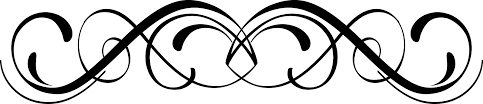                                Diamond Catering                                       A la Carte Menucatering@twcny.rr.com            315-487-0647          diamondcatering.uscatering@twcny.rr.com            315-487-0647          diamondcatering.uscatering@twcny.rr.com            315-487-0647          diamondcatering.usHalf OrderFull Order SaladsCider Mill Salad- Baby Kale, Pickled Pears, Parmesan Crisps, Apple Cider Vinaigrette3560SaladsClassic Caesar- Romaine, grated Asiago Cheese, Caesar Dressing, deep fried Croutons3565SaladsLemon Zing Pasta Salad- Pasta, Lemon Zest, diced Vegetables, Vidalia Dressing3560SaladsCole Slaw- Cabbage, Carrots, Pineapple, unforgettable Slaw Dressing3560SaladsPotato Salad- Red Skin Potatoes, 3560SaladsCuse Cuke Salad- Tomato, Basil, Mozzarella and Cucumbers 4070SidesSplit Rock Greens- Escarole, Pancetta, Cherry Peppers60110SidesBaked Penne Siciliano- Artichoke Hearts, Imported Olives, Sun Dried Tomatoes4580SidesSmoked Gouda Macaroni and Cheese- Shells, Gouda, Toasted Butter Crumb Topping5090SidesShells and Broccoli- Garlic Butter4580SidesTraditional Baked Italian Pasta- Tomato Basil Marinara, Mozzarella4075SidesRoasted Vegetables- Fresh seasonal garden Vegetables4075SidesDirty Rice Pilaf- Chorizo, Bell Peppers, Cajun seasoning4580SidesSalters- Upstate Salt Potatoes, Drawn Butter4075SidesHerb Roasted Potatoes- Extra Virgin Olive Oil, Fresh and Dried Herbs4075SidesMaple and Bacon Baked Beans- House cured Bacon, Vermont Maple Syrup4075EntreesBBQ Chicken- Bone-in, eight piece cut birds, house BBQ Sauce4585EntreesVidalia Chicken- Boneless, egg-battered breasts, Sweet Vidalia Onions4585EntreesHerb Roasted Chicken- Bone-in, oil and herb rubbed4585EntreesChicken Riggies- Rigatoni, Cherry Peppers, Fried boneless Chicken (spicy)55100EntreesBourbon Beef Brisket- House smoked and sliced Brisket, Rich, dark Bourbon Sauce11.00/lbEntreesEggplant Rollatini- Breaded Eggplant Cutlets, Fresh Ricotta, Tomato Basil Marinara5090EntreesPulled Pork- House smoked Pork, house BBQ Sauce, Rolls11.00/lbEntreesItalian Meatballs- Scratch meatballs, Tomato Basil Marinara55100EntreesSliced Tri Tip, Chimichurri Sauce, Corn and Tomato Relish60110EntreesSPO- Sausage, Peppers and Onions, house made Rolls4585ExtrasChafing Racks20eaExtrasPaper Products3ppExtrasSoft Drinks or Bottled Water2ppExtrasDelivery (within 10 miles- add $2.50 for each additional mile)25ExtrasPrices are subject to change without notice